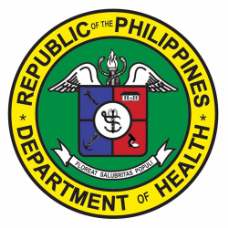 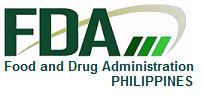 CENTER FOR DRUG REGULATION AND RESEARCHDRUG MANUFACTURER () / PACKER () / REPACKER () TRADER ()SELF-ASSESSMENT TOOLKIT FORMCHANGE OF OWNERSHIPCENTER FOR DRUG REGULATION AND RESEARCHDRUG MANUFACTURER () / PACKER () / REPACKER () TRADER ()SELF-ASSESSMENT TOOLKIT FORMCHANGE OF OWNERSHIPCENTER FOR DRUG REGULATION AND RESEARCHDRUG MANUFACTURER () / PACKER () / REPACKER () TRADER ()SELF-ASSESSMENT TOOLKIT FORMCHANGE OF OWNERSHIPCENTER FOR DRUG REGULATION AND RESEARCHDRUG MANUFACTURER () / PACKER () / REPACKER () TRADER ()SELF-ASSESSMENT TOOLKIT FORMCHANGE OF OWNERSHIPCENTER FOR DRUG REGULATION AND RESEARCHDRUG MANUFACTURER () / PACKER () / REPACKER () TRADER ()SELF-ASSESSMENT TOOLKIT FORMCHANGE OF OWNERSHIPCENTER FOR DRUG REGULATION AND RESEARCHDRUG MANUFACTURER () / PACKER () / REPACKER () TRADER ()SELF-ASSESSMENT TOOLKIT FORMCHANGE OF OWNERSHIPCENTER FOR DRUG REGULATION AND RESEARCHDRUG MANUFACTURER () / PACKER () / REPACKER () TRADER ()SELF-ASSESSMENT TOOLKIT FORMCHANGE OF OWNERSHIPCENTER FOR DRUG REGULATION AND RESEARCHDRUG MANUFACTURER () / PACKER () / REPACKER () TRADER ()SELF-ASSESSMENT TOOLKIT FORMCHANGE OF OWNERSHIPCENTER FOR DRUG REGULATION AND RESEARCHDRUG MANUFACTURER () / PACKER () / REPACKER () TRADER ()SELF-ASSESSMENT TOOLKIT FORMCHANGE OF OWNERSHIPCENTER FOR DRUG REGULATION AND RESEARCHDRUG MANUFACTURER () / PACKER () / REPACKER () TRADER ()SELF-ASSESSMENT TOOLKIT FORMCHANGE OF OWNERSHIPCENTER FOR DRUG REGULATION AND RESEARCHDRUG MANUFACTURER () / PACKER () / REPACKER () TRADER ()SELF-ASSESSMENT TOOLKIT FORMCHANGE OF OWNERSHIPCENTER FOR DRUG REGULATION AND RESEARCHDRUG MANUFACTURER () / PACKER () / REPACKER () TRADER ()SELF-ASSESSMENT TOOLKIT FORMCHANGE OF OWNERSHIPCENTER FOR DRUG REGULATION AND RESEARCHDRUG MANUFACTURER () / PACKER () / REPACKER () TRADER ()SELF-ASSESSMENT TOOLKIT FORMCHANGE OF OWNERSHIPCENTER FOR DRUG REGULATION AND RESEARCHDRUG MANUFACTURER () / PACKER () / REPACKER () TRADER ()SELF-ASSESSMENT TOOLKIT FORMCHANGE OF OWNERSHIPCENTER FOR DRUG REGULATION AND RESEARCHDRUG MANUFACTURER () / PACKER () / REPACKER () TRADER ()SELF-ASSESSMENT TOOLKIT FORMCHANGE OF OWNERSHIPCENTER FOR DRUG REGULATION AND RESEARCHDRUG MANUFACTURER () / PACKER () / REPACKER () TRADER ()SELF-ASSESSMENT TOOLKIT FORMCHANGE OF OWNERSHIPCENTER FOR DRUG REGULATION AND RESEARCHDRUG MANUFACTURER () / PACKER () / REPACKER () TRADER ()SELF-ASSESSMENT TOOLKIT FORMCHANGE OF OWNERSHIPCENTER FOR DRUG REGULATION AND RESEARCHDRUG MANUFACTURER () / PACKER () / REPACKER () TRADER ()SELF-ASSESSMENT TOOLKIT FORMCHANGE OF OWNERSHIPCENTER FOR DRUG REGULATION AND RESEARCHDRUG MANUFACTURER () / PACKER () / REPACKER () TRADER ()SELF-ASSESSMENT TOOLKIT FORMCHANGE OF OWNERSHIPCENTER FOR DRUG REGULATION AND RESEARCHDRUG MANUFACTURER () / PACKER () / REPACKER () TRADER ()SELF-ASSESSMENT TOOLKIT FORMCHANGE OF OWNERSHIPCENTER FOR DRUG REGULATION AND RESEARCHDRUG MANUFACTURER () / PACKER () / REPACKER () TRADER ()SELF-ASSESSMENT TOOLKIT FORMCHANGE OF OWNERSHIPCENTER FOR DRUG REGULATION AND RESEARCHDRUG MANUFACTURER () / PACKER () / REPACKER () TRADER ()SELF-ASSESSMENT TOOLKIT FORMCHANGE OF OWNERSHIPCENTER FOR DRUG REGULATION AND RESEARCHDRUG MANUFACTURER () / PACKER () / REPACKER () TRADER ()SELF-ASSESSMENT TOOLKIT FORMCHANGE OF OWNERSHIPCENTER FOR DRUG REGULATION AND RESEARCHDRUG MANUFACTURER () / PACKER () / REPACKER () TRADER ()SELF-ASSESSMENT TOOLKIT FORMCHANGE OF OWNERSHIPCENTER FOR DRUG REGULATION AND RESEARCHDRUG MANUFACTURER () / PACKER () / REPACKER () TRADER ()SELF-ASSESSMENT TOOLKIT FORMCHANGE OF OWNERSHIPCENTER FOR DRUG REGULATION AND RESEARCHDRUG MANUFACTURER () / PACKER () / REPACKER () TRADER ()SELF-ASSESSMENT TOOLKIT FORMCHANGE OF OWNERSHIPCENTER FOR DRUG REGULATION AND RESEARCHDRUG MANUFACTURER () / PACKER () / REPACKER () TRADER ()SELF-ASSESSMENT TOOLKIT FORMCHANGE OF OWNERSHIPCENTER FOR DRUG REGULATION AND RESEARCHDRUG MANUFACTURER () / PACKER () / REPACKER () TRADER ()SELF-ASSESSMENT TOOLKIT FORMCHANGE OF OWNERSHIPCENTER FOR DRUG REGULATION AND RESEARCHDRUG MANUFACTURER () / PACKER () / REPACKER () TRADER ()SELF-ASSESSMENT TOOLKIT FORMCHANGE OF OWNERSHIPCENTER FOR DRUG REGULATION AND RESEARCHDRUG MANUFACTURER () / PACKER () / REPACKER () TRADER ()SELF-ASSESSMENT TOOLKIT FORMCHANGE OF OWNERSHIPCENTER FOR DRUG REGULATION AND RESEARCHDRUG MANUFACTURER () / PACKER () / REPACKER () TRADER ()SELF-ASSESSMENT TOOLKIT FORMCHANGE OF OWNERSHIPCOMPANY NAMECOMPANY NAMECOMPANY NAMECOMPANY NAMECOMPANY NAME::COMPANY ADDRESSCOMPANY ADDRESSCOMPANY ADDRESSCOMPANY ADDRESSCOMPANY ADDRESS::PREVIOUS OWNERPREVIOUS OWNERPREVIOUS OWNERPREVIOUS OWNERPREVIOUS OWNER::NEW OWNERNEW OWNERNEW OWNERNEW OWNERNEW OWNER::LTO NUMBERLTO NUMBERLTO NUMBERLTO NUMBERLTO NUMBER::VALIDITYVALIDITYVALIDITYVALIDITYVALIDITY::Directions:Fill out the form by ticking the applicable box. Provide remarks on the client’s column when necessary.Submit in Portable Document Format (pdf) and word format duly signed by the pharmacist/owner.Directions:Fill out the form by ticking the applicable box. Provide remarks on the client’s column when necessary.Submit in Portable Document Format (pdf) and word format duly signed by the pharmacist/owner.Directions:Fill out the form by ticking the applicable box. Provide remarks on the client’s column when necessary.Submit in Portable Document Format (pdf) and word format duly signed by the pharmacist/owner.Directions:Fill out the form by ticking the applicable box. Provide remarks on the client’s column when necessary.Submit in Portable Document Format (pdf) and word format duly signed by the pharmacist/owner.Directions:Fill out the form by ticking the applicable box. Provide remarks on the client’s column when necessary.Submit in Portable Document Format (pdf) and word format duly signed by the pharmacist/owner.Directions:Fill out the form by ticking the applicable box. Provide remarks on the client’s column when necessary.Submit in Portable Document Format (pdf) and word format duly signed by the pharmacist/owner.Directions:Fill out the form by ticking the applicable box. Provide remarks on the client’s column when necessary.Submit in Portable Document Format (pdf) and word format duly signed by the pharmacist/owner.Directions:Fill out the form by ticking the applicable box. Provide remarks on the client’s column when necessary.Submit in Portable Document Format (pdf) and word format duly signed by the pharmacist/owner.Directions:Fill out the form by ticking the applicable box. Provide remarks on the client’s column when necessary.Submit in Portable Document Format (pdf) and word format duly signed by the pharmacist/owner.Directions:Fill out the form by ticking the applicable box. Provide remarks on the client’s column when necessary.Submit in Portable Document Format (pdf) and word format duly signed by the pharmacist/owner.Directions:Fill out the form by ticking the applicable box. Provide remarks on the client’s column when necessary.Submit in Portable Document Format (pdf) and word format duly signed by the pharmacist/owner.Directions:Fill out the form by ticking the applicable box. Provide remarks on the client’s column when necessary.Submit in Portable Document Format (pdf) and word format duly signed by the pharmacist/owner.Directions:Fill out the form by ticking the applicable box. Provide remarks on the client’s column when necessary.Submit in Portable Document Format (pdf) and word format duly signed by the pharmacist/owner.Directions:Fill out the form by ticking the applicable box. Provide remarks on the client’s column when necessary.Submit in Portable Document Format (pdf) and word format duly signed by the pharmacist/owner.Directions:Fill out the form by ticking the applicable box. Provide remarks on the client’s column when necessary.Submit in Portable Document Format (pdf) and word format duly signed by the pharmacist/owner.Directions:Fill out the form by ticking the applicable box. Provide remarks on the client’s column when necessary.Submit in Portable Document Format (pdf) and word format duly signed by the pharmacist/owner.Directions:Fill out the form by ticking the applicable box. Provide remarks on the client’s column when necessary.Submit in Portable Document Format (pdf) and word format duly signed by the pharmacist/owner.Directions:Fill out the form by ticking the applicable box. Provide remarks on the client’s column when necessary.Submit in Portable Document Format (pdf) and word format duly signed by the pharmacist/owner.Directions:Fill out the form by ticking the applicable box. Provide remarks on the client’s column when necessary.Submit in Portable Document Format (pdf) and word format duly signed by the pharmacist/owner.Directions:Fill out the form by ticking the applicable box. Provide remarks on the client’s column when necessary.Submit in Portable Document Format (pdf) and word format duly signed by the pharmacist/owner.Directions:Fill out the form by ticking the applicable box. Provide remarks on the client’s column when necessary.Submit in Portable Document Format (pdf) and word format duly signed by the pharmacist/owner.Directions:Fill out the form by ticking the applicable box. Provide remarks on the client’s column when necessary.Submit in Portable Document Format (pdf) and word format duly signed by the pharmacist/owner.Directions:Fill out the form by ticking the applicable box. Provide remarks on the client’s column when necessary.Submit in Portable Document Format (pdf) and word format duly signed by the pharmacist/owner.Directions:Fill out the form by ticking the applicable box. Provide remarks on the client’s column when necessary.Submit in Portable Document Format (pdf) and word format duly signed by the pharmacist/owner.Directions:Fill out the form by ticking the applicable box. Provide remarks on the client’s column when necessary.Submit in Portable Document Format (pdf) and word format duly signed by the pharmacist/owner.Directions:Fill out the form by ticking the applicable box. Provide remarks on the client’s column when necessary.Submit in Portable Document Format (pdf) and word format duly signed by the pharmacist/owner.Directions:Fill out the form by ticking the applicable box. Provide remarks on the client’s column when necessary.Submit in Portable Document Format (pdf) and word format duly signed by the pharmacist/owner.Directions:Fill out the form by ticking the applicable box. Provide remarks on the client’s column when necessary.Submit in Portable Document Format (pdf) and word format duly signed by the pharmacist/owner.Directions:Fill out the form by ticking the applicable box. Provide remarks on the client’s column when necessary.Submit in Portable Document Format (pdf) and word format duly signed by the pharmacist/owner.Directions:Fill out the form by ticking the applicable box. Provide remarks on the client’s column when necessary.Submit in Portable Document Format (pdf) and word format duly signed by the pharmacist/owner.Directions:Fill out the form by ticking the applicable box. Provide remarks on the client’s column when necessary.Submit in Portable Document Format (pdf) and word format duly signed by the pharmacist/owner.DOCUMENTARY REQUIREMENTS:DOCUMENTARY REQUIREMENTS:DOCUMENTARY REQUIREMENTS:DOCUMENTARY REQUIREMENTS:DOCUMENTARY REQUIREMENTS:DOCUMENTARY REQUIREMENTS:DOCUMENTARY REQUIREMENTS:DOCUMENTARY REQUIREMENTS:DOCUMENTARY REQUIREMENTS:DOCUMENTARY REQUIREMENTS:DOCUMENTARY REQUIREMENTS:DOCUMENTARY REQUIREMENTS:YesYesYesYesYesNoNoNoREMARKSREMARKSREMARKSREMARKSREMARKSREMARKSREMARKSREMARKSREMARKSREMARKSREMARKSDOCUMENTARY REQUIREMENTS:DOCUMENTARY REQUIREMENTS:DOCUMENTARY REQUIREMENTS:DOCUMENTARY REQUIREMENTS:DOCUMENTARY REQUIREMENTS:DOCUMENTARY REQUIREMENTS:DOCUMENTARY REQUIREMENTS:DOCUMENTARY REQUIREMENTS:DOCUMENTARY REQUIREMENTS:DOCUMENTARY REQUIREMENTS:DOCUMENTARY REQUIREMENTS:DOCUMENTARY REQUIREMENTS:CLIENTCLIENTCLIENTCLIENTCLIENTFDAFDAFDAFDAFDAFDAApplication FormApplication FormApplication FormApplication FormApplication FormApplication FormApplication FormApplication FormApplication FormApplication FormApplication FormApplication FormApplication FormApplication FormApplication FormApplication FormApplication FormApplication FormApplication FormApplication FormApplication FormApplication FormApplication FormApplication FormApplication FormApplication FormApplication FormApplication FormApplication FormApplication FormApplication FormIs the integrated application form properly filled out?Is the integrated application form properly filled out?Is the integrated application form properly filled out?Is the integrated application form properly filled out?Is the integrated application form properly filled out?Is the integrated application form properly filled out?Is the integrated application form properly filled out?Is the integrated application form properly filled out?Is the integrated application form properly filled out?Is the integrated application form properly filled out?Is it duly notarized?Is it duly notarized?Is it duly notarized?Is it duly notarized?Is it duly notarized?Is it duly notarized?Is it duly notarized?Is it duly notarized?Is it duly notarized?Is it duly notarized?Are the signatories in the application form the authorized persons as required under the following circumstances?Are the signatories in the application form the authorized persons as required under the following circumstances?Are the signatories in the application form the authorized persons as required under the following circumstances?Are the signatories in the application form the authorized persons as required under the following circumstances?Are the signatories in the application form the authorized persons as required under the following circumstances?Are the signatories in the application form the authorized persons as required under the following circumstances?Are the signatories in the application form the authorized persons as required under the following circumstances?Are the signatories in the application form the authorized persons as required under the following circumstances?Are the signatories in the application form the authorized persons as required under the following circumstances?Are the signatories in the application form the authorized persons as required under the following circumstances?If single proprietorship – the owner as registered in DTI (unless there is a different authorized person)If single proprietorship – the owner as registered in DTI (unless there is a different authorized person)If single proprietorship – the owner as registered in DTI (unless there is a different authorized person)If single proprietorship – the owner as registered in DTI (unless there is a different authorized person)If single proprietorship – the owner as registered in DTI (unless there is a different authorized person)If single proprietorship – the owner as registered in DTI (unless there is a different authorized person)If single proprietorship – the owner as registered in DTI (unless there is a different authorized person)If single proprietorship – the owner as registered in DTI (unless there is a different authorized person)If single proprietorship – the owner as registered in DTI (unless there is a different authorized person)If single proprietorship – the owner as registered in DTI (unless there is a different authorized person)If partnership/corporation – one of the incorporators or authorized person as indicated in the board resolution or Secretary’s CertificateIf partnership/corporation – one of the incorporators or authorized person as indicated in the board resolution or Secretary’s CertificateIf partnership/corporation – one of the incorporators or authorized person as indicated in the board resolution or Secretary’s CertificateIf partnership/corporation – one of the incorporators or authorized person as indicated in the board resolution or Secretary’s CertificateIf partnership/corporation – one of the incorporators or authorized person as indicated in the board resolution or Secretary’s CertificateIf partnership/corporation – one of the incorporators or authorized person as indicated in the board resolution or Secretary’s CertificateIf partnership/corporation – one of the incorporators or authorized person as indicated in the board resolution or Secretary’s CertificateIf partnership/corporation – one of the incorporators or authorized person as indicated in the board resolution or Secretary’s CertificateIf partnership/corporation – one of the incorporators or authorized person as indicated in the board resolution or Secretary’s CertificateIf partnership/corporation – one of the incorporators or authorized person as indicated in the board resolution or Secretary’s CertificateIf cooperative – authorized person indicated in the board resolution or Secretary’s Certificate of the cooperativeIf cooperative – authorized person indicated in the board resolution or Secretary’s Certificate of the cooperativeIf cooperative – authorized person indicated in the board resolution or Secretary’s Certificate of the cooperativeIf cooperative – authorized person indicated in the board resolution or Secretary’s Certificate of the cooperativeIf cooperative – authorized person indicated in the board resolution or Secretary’s Certificate of the cooperativeIf cooperative – authorized person indicated in the board resolution or Secretary’s Certificate of the cooperativeIf cooperative – authorized person indicated in the board resolution or Secretary’s Certificate of the cooperativeIf cooperative – authorized person indicated in the board resolution or Secretary’s Certificate of the cooperativeIf cooperative – authorized person indicated in the board resolution or Secretary’s Certificate of the cooperativeIf cooperative – authorized person indicated in the board resolution or Secretary’s Certificate of the cooperativeIf the signatory is not the owner or one of the incorporators, as the case may be:If the signatory is not the owner or one of the incorporators, as the case may be:If the signatory is not the owner or one of the incorporators, as the case may be:If the signatory is not the owner or one of the incorporators, as the case may be:If the signatory is not the owner or one of the incorporators, as the case may be:If the signatory is not the owner or one of the incorporators, as the case may be:If the signatory is not the owner or one of the incorporators, as the case may be:If the signatory is not the owner or one of the incorporators, as the case may be:If the signatory is not the owner or one of the incorporators, as the case may be:If the signatory is not the owner or one of the incorporators, as the case may be:Is there a board resolution or notarized Secretary’s Certificate clearly identifying the person authorized to sign for and in behalf of the owner or corporation submitted?Is there a board resolution or notarized Secretary’s Certificate clearly identifying the person authorized to sign for and in behalf of the owner or corporation submitted?Is there a board resolution or notarized Secretary’s Certificate clearly identifying the person authorized to sign for and in behalf of the owner or corporation submitted?Is there a board resolution or notarized Secretary’s Certificate clearly identifying the person authorized to sign for and in behalf of the owner or corporation submitted?Is there a board resolution or notarized Secretary’s Certificate clearly identifying the person authorized to sign for and in behalf of the owner or corporation submitted?Is there a board resolution or notarized Secretary’s Certificate clearly identifying the person authorized to sign for and in behalf of the owner or corporation submitted?Is there a board resolution or notarized Secretary’s Certificate clearly identifying the person authorized to sign for and in behalf of the owner or corporation submitted?Is there a board resolution or notarized Secretary’s Certificate clearly identifying the person authorized to sign for and in behalf of the owner or corporation submitted?Is there a board resolution or notarized Secretary’s Certificate clearly identifying the person authorized to sign for and in behalf of the owner or corporation submitted?Is there a board resolution or notarized Secretary’s Certificate clearly identifying the person authorized to sign for and in behalf of the owner or corporation submitted?Proof of business name registration Proof of business name registration Proof of business name registration Proof of business name registration Proof of business name registration Proof of business name registration Proof of business name registration Proof of business name registration Proof of business name registration Proof of business name registration Proof of business name registration Proof of business name registration Proof of business name registration Proof of business name registration Proof of business name registration Proof of business name registration Proof of business name registration Proof of business name registration Proof of business name registration Proof of business name registration Proof of business name registration Proof of business name registration Proof of business name registration Proof of business name registration Proof of business name registration Proof of business name registration Proof of business name registration Proof of business name registration Proof of business name registration Proof of business name registration Proof of business name registration For single proprietorship, Certificate of Business Registration issued by the Department of Trade and Industry (DTI)For single proprietorship, Certificate of Business Registration issued by the Department of Trade and Industry (DTI)For single proprietorship, Certificate of Business Registration issued by the Department of Trade and Industry (DTI)For single proprietorship, Certificate of Business Registration issued by the Department of Trade and Industry (DTI)For single proprietorship, Certificate of Business Registration issued by the Department of Trade and Industry (DTI)For single proprietorship, Certificate of Business Registration issued by the Department of Trade and Industry (DTI)For single proprietorship, Certificate of Business Registration issued by the Department of Trade and Industry (DTI)For single proprietorship, Certificate of Business Registration issued by the Department of Trade and Industry (DTI)For single proprietorship, Certificate of Business Registration issued by the Department of Trade and Industry (DTI)For single proprietorship, Certificate of Business Registration issued by the Department of Trade and Industry (DTI)For single proprietorship, Certificate of Business Registration issued by the Department of Trade and Industry (DTI)Is the business name applied for LTO the same with that of DTI registration certificate?Is the business name applied for LTO the same with that of DTI registration certificate?Is the business name applied for LTO the same with that of DTI registration certificate?Is the business name applied for LTO the same with that of DTI registration certificate?Is the business name applied for LTO the same with that of DTI registration certificate?Is the business name applied for LTO the same with that of DTI registration certificate?Is the business name applied for LTO the same with that of DTI registration certificate?Is the business name applied for LTO the same with that of DTI registration certificate?Is the business name applied for LTO the same with that of DTI registration certificate?Is the business name applied for LTO the same with that of DTI registration certificate?Is the business name applied for LTO the same with that of DTI registration certificate?Is the DTI certificate still valid?Is the DTI certificate still valid?Is the DTI certificate still valid?Is the DTI certificate still valid?Is the DTI certificate still valid?Is the DTI certificate still valid?Is the DTI certificate still valid?Is the DTI certificate still valid?Is the DTI certificate still valid?Is the DTI certificate still valid?Is the DTI certificate still valid?Is the owner appearing in the application form the same with that of the DTI certificate?Is the owner appearing in the application form the same with that of the DTI certificate?Is the owner appearing in the application form the same with that of the DTI certificate?Is the owner appearing in the application form the same with that of the DTI certificate?Is the owner appearing in the application form the same with that of the DTI certificate?Is the owner appearing in the application form the same with that of the DTI certificate?Is the owner appearing in the application form the same with that of the DTI certificate?Is the owner appearing in the application form the same with that of the DTI certificate?Is the owner appearing in the application form the same with that of the DTI certificate?Is the owner appearing in the application form the same with that of the DTI certificate?Is the owner appearing in the application form the same with that of the DTI certificate?Is the address of the establishment applying for LTO within the territorial coverage? If the business address indicated in DTI is different from the exact address as declared in the application form, is there a clear copy of Business/Mayor’s Permit or Barangay clearance indicating the complete address of drug establishment?Is the address of the establishment applying for LTO within the territorial coverage? If the business address indicated in DTI is different from the exact address as declared in the application form, is there a clear copy of Business/Mayor’s Permit or Barangay clearance indicating the complete address of drug establishment?Is the address of the establishment applying for LTO within the territorial coverage? If the business address indicated in DTI is different from the exact address as declared in the application form, is there a clear copy of Business/Mayor’s Permit or Barangay clearance indicating the complete address of drug establishment?Is the address of the establishment applying for LTO within the territorial coverage? If the business address indicated in DTI is different from the exact address as declared in the application form, is there a clear copy of Business/Mayor’s Permit or Barangay clearance indicating the complete address of drug establishment?Is the address of the establishment applying for LTO within the territorial coverage? If the business address indicated in DTI is different from the exact address as declared in the application form, is there a clear copy of Business/Mayor’s Permit or Barangay clearance indicating the complete address of drug establishment?Is the address of the establishment applying for LTO within the territorial coverage? If the business address indicated in DTI is different from the exact address as declared in the application form, is there a clear copy of Business/Mayor’s Permit or Barangay clearance indicating the complete address of drug establishment?Is the address of the establishment applying for LTO within the territorial coverage? If the business address indicated in DTI is different from the exact address as declared in the application form, is there a clear copy of Business/Mayor’s Permit or Barangay clearance indicating the complete address of drug establishment?Is the address of the establishment applying for LTO within the territorial coverage? If the business address indicated in DTI is different from the exact address as declared in the application form, is there a clear copy of Business/Mayor’s Permit or Barangay clearance indicating the complete address of drug establishment?Is the address of the establishment applying for LTO within the territorial coverage? If the business address indicated in DTI is different from the exact address as declared in the application form, is there a clear copy of Business/Mayor’s Permit or Barangay clearance indicating the complete address of drug establishment?Is the address of the establishment applying for LTO within the territorial coverage? If the business address indicated in DTI is different from the exact address as declared in the application form, is there a clear copy of Business/Mayor’s Permit or Barangay clearance indicating the complete address of drug establishment?Is the address of the establishment applying for LTO within the territorial coverage? If the business address indicated in DTI is different from the exact address as declared in the application form, is there a clear copy of Business/Mayor’s Permit or Barangay clearance indicating the complete address of drug establishment?For corporation, partnership and other juridical person,  Certificate of Registration issued by the Securities and Exchange Commission (SEC) and Articles of IncorporationFor corporation, partnership and other juridical person,  Certificate of Registration issued by the Securities and Exchange Commission (SEC) and Articles of IncorporationFor corporation, partnership and other juridical person,  Certificate of Registration issued by the Securities and Exchange Commission (SEC) and Articles of IncorporationFor corporation, partnership and other juridical person,  Certificate of Registration issued by the Securities and Exchange Commission (SEC) and Articles of IncorporationFor corporation, partnership and other juridical person,  Certificate of Registration issued by the Securities and Exchange Commission (SEC) and Articles of IncorporationFor corporation, partnership and other juridical person,  Certificate of Registration issued by the Securities and Exchange Commission (SEC) and Articles of IncorporationFor corporation, partnership and other juridical person,  Certificate of Registration issued by the Securities and Exchange Commission (SEC) and Articles of IncorporationFor corporation, partnership and other juridical person,  Certificate of Registration issued by the Securities and Exchange Commission (SEC) and Articles of IncorporationFor corporation, partnership and other juridical person,  Certificate of Registration issued by the Securities and Exchange Commission (SEC) and Articles of IncorporationFor corporation, partnership and other juridical person,  Certificate of Registration issued by the Securities and Exchange Commission (SEC) and Articles of IncorporationFor corporation, partnership and other juridical person,  Certificate of Registration issued by the Securities and Exchange Commission (SEC) and Articles of IncorporationIs the business name applied for LTO the same with that of the SEC registration certificate? If the company uses another business name style different from its corporate name, is an amended SEC registration reflecting the same submitted?Is the business name applied for LTO the same with that of the SEC registration certificate? If the company uses another business name style different from its corporate name, is an amended SEC registration reflecting the same submitted?Is the business name applied for LTO the same with that of the SEC registration certificate? If the company uses another business name style different from its corporate name, is an amended SEC registration reflecting the same submitted?Is the business name applied for LTO the same with that of the SEC registration certificate? If the company uses another business name style different from its corporate name, is an amended SEC registration reflecting the same submitted?Is the business name applied for LTO the same with that of the SEC registration certificate? If the company uses another business name style different from its corporate name, is an amended SEC registration reflecting the same submitted?Is the business name applied for LTO the same with that of the SEC registration certificate? If the company uses another business name style different from its corporate name, is an amended SEC registration reflecting the same submitted?Is the business name applied for LTO the same with that of the SEC registration certificate? If the company uses another business name style different from its corporate name, is an amended SEC registration reflecting the same submitted?Is the business name applied for LTO the same with that of the SEC registration certificate? If the company uses another business name style different from its corporate name, is an amended SEC registration reflecting the same submitted?Is the business name applied for LTO the same with that of the SEC registration certificate? If the company uses another business name style different from its corporate name, is an amended SEC registration reflecting the same submitted?Is the business name applied for LTO the same with that of the SEC registration certificate? If the company uses another business name style different from its corporate name, is an amended SEC registration reflecting the same submitted?Is the business name applied for LTO the same with that of the SEC registration certificate? If the company uses another business name style different from its corporate name, is an amended SEC registration reflecting the same submitted?Is the address indicated in the SEC the same with the address of the establishment applied for LTO? Is the address indicated in the SEC the same with the address of the establishment applied for LTO? Is the address indicated in the SEC the same with the address of the establishment applied for LTO? Is the address indicated in the SEC the same with the address of the establishment applied for LTO? Is the address indicated in the SEC the same with the address of the establishment applied for LTO? Is the address indicated in the SEC the same with the address of the establishment applied for LTO? Is the address indicated in the SEC the same with the address of the establishment applied for LTO? Is the address indicated in the SEC the same with the address of the establishment applied for LTO? Is the address indicated in the SEC the same with the address of the establishment applied for LTO? Is the address indicated in the SEC the same with the address of the establishment applied for LTO? Is the address indicated in the SEC the same with the address of the establishment applied for LTO? If the address in SEC is still occupied but the business operation applied for LTO is located in a separate area, is a clear scanned copy of Business/Mayor’s Permit or Barangay clearance indicating the complete address of drug establishment submitted?If the address in SEC is still occupied but the business operation applied for LTO is located in a separate area, is a clear scanned copy of Business/Mayor’s Permit or Barangay clearance indicating the complete address of drug establishment submitted?If the address in SEC is still occupied but the business operation applied for LTO is located in a separate area, is a clear scanned copy of Business/Mayor’s Permit or Barangay clearance indicating the complete address of drug establishment submitted?If the address in SEC is still occupied but the business operation applied for LTO is located in a separate area, is a clear scanned copy of Business/Mayor’s Permit or Barangay clearance indicating the complete address of drug establishment submitted?If the address in SEC is still occupied but the business operation applied for LTO is located in a separate area, is a clear scanned copy of Business/Mayor’s Permit or Barangay clearance indicating the complete address of drug establishment submitted?If the address in SEC is still occupied but the business operation applied for LTO is located in a separate area, is a clear scanned copy of Business/Mayor’s Permit or Barangay clearance indicating the complete address of drug establishment submitted?If the address in SEC is still occupied but the business operation applied for LTO is located in a separate area, is a clear scanned copy of Business/Mayor’s Permit or Barangay clearance indicating the complete address of drug establishment submitted?If the address in SEC is still occupied but the business operation applied for LTO is located in a separate area, is a clear scanned copy of Business/Mayor’s Permit or Barangay clearance indicating the complete address of drug establishment submitted?If the address in SEC is still occupied but the business operation applied for LTO is located in a separate area, is a clear scanned copy of Business/Mayor’s Permit or Barangay clearance indicating the complete address of drug establishment submitted?If the address in SEC is still occupied but the business operation applied for LTO is located in a separate area, is a clear scanned copy of Business/Mayor’s Permit or Barangay clearance indicating the complete address of drug establishment submitted?If the address in SEC is still occupied but the business operation applied for LTO is located in a separate area, is a clear scanned copy of Business/Mayor’s Permit or Barangay clearance indicating the complete address of drug establishment submitted?If the address in SEC is no longer occupied, is an amended SEC registration reflecting the current business address submitted?If the address in SEC is no longer occupied, is an amended SEC registration reflecting the current business address submitted?If the address in SEC is no longer occupied, is an amended SEC registration reflecting the current business address submitted?If the address in SEC is no longer occupied, is an amended SEC registration reflecting the current business address submitted?If the address in SEC is no longer occupied, is an amended SEC registration reflecting the current business address submitted?If the address in SEC is no longer occupied, is an amended SEC registration reflecting the current business address submitted?If the address in SEC is no longer occupied, is an amended SEC registration reflecting the current business address submitted?If the address in SEC is no longer occupied, is an amended SEC registration reflecting the current business address submitted?If the address in SEC is no longer occupied, is an amended SEC registration reflecting the current business address submitted?If the address in SEC is no longer occupied, is an amended SEC registration reflecting the current business address submitted?If the address in SEC is no longer occupied, is an amended SEC registration reflecting the current business address submitted?Is the type of activity and product applied for LTO indicated in the Articles of Incorporation (Article II)?Is the type of activity and product applied for LTO indicated in the Articles of Incorporation (Article II)?Is the type of activity and product applied for LTO indicated in the Articles of Incorporation (Article II)?Is the type of activity and product applied for LTO indicated in the Articles of Incorporation (Article II)?Is the type of activity and product applied for LTO indicated in the Articles of Incorporation (Article II)?Is the type of activity and product applied for LTO indicated in the Articles of Incorporation (Article II)?Is the type of activity and product applied for LTO indicated in the Articles of Incorporation (Article II)?Is the type of activity and product applied for LTO indicated in the Articles of Incorporation (Article II)?Is the type of activity and product applied for LTO indicated in the Articles of Incorporation (Article II)?Is the type of activity and product applied for LTO indicated in the Articles of Incorporation (Article II)?Is the type of activity and product applied for LTO indicated in the Articles of Incorporation (Article II)?For cooperative, Certificate of Registration issued by the Cooperative Development Authority and the approved by-lawsFor cooperative, Certificate of Registration issued by the Cooperative Development Authority and the approved by-lawsFor cooperative, Certificate of Registration issued by the Cooperative Development Authority and the approved by-lawsFor cooperative, Certificate of Registration issued by the Cooperative Development Authority and the approved by-lawsFor cooperative, Certificate of Registration issued by the Cooperative Development Authority and the approved by-lawsFor cooperative, Certificate of Registration issued by the Cooperative Development Authority and the approved by-lawsFor cooperative, Certificate of Registration issued by the Cooperative Development Authority and the approved by-lawsFor cooperative, Certificate of Registration issued by the Cooperative Development Authority and the approved by-lawsFor cooperative, Certificate of Registration issued by the Cooperative Development Authority and the approved by-lawsFor cooperative, Certificate of Registration issued by the Cooperative Development Authority and the approved by-lawsFor cooperative, Certificate of Registration issued by the Cooperative Development Authority and the approved by-lawsIs the business name applied for LTO the same with that of the CDA registration certificate?Is the business name applied for LTO the same with that of the CDA registration certificate?Is the business name applied for LTO the same with that of the CDA registration certificate?Is the business name applied for LTO the same with that of the CDA registration certificate?Is the business name applied for LTO the same with that of the CDA registration certificate?Is the business name applied for LTO the same with that of the CDA registration certificate?Is the business name applied for LTO the same with that of the CDA registration certificate?Is the business name applied for LTO the same with that of the CDA registration certificate?Is the business name applied for LTO the same with that of the CDA registration certificate?Is the business name applied for LTO the same with that of the CDA registration certificate?Is the business name applied for LTO the same with that of the CDA registration certificate?Is the address indicated in the CDA the same with the address of the establishment applied for LTO?Is the address indicated in the CDA the same with the address of the establishment applied for LTO?Is the address indicated in the CDA the same with the address of the establishment applied for LTO?Is the address indicated in the CDA the same with the address of the establishment applied for LTO?Is the address indicated in the CDA the same with the address of the establishment applied for LTO?Is the address indicated in the CDA the same with the address of the establishment applied for LTO?Is the address indicated in the CDA the same with the address of the establishment applied for LTO?Is the address indicated in the CDA the same with the address of the establishment applied for LTO?Is the address indicated in the CDA the same with the address of the establishment applied for LTO?Is the address indicated in the CDA the same with the address of the establishment applied for LTO?Is the address indicated in the CDA the same with the address of the establishment applied for LTO?Is the type of activity and product applied for LTO indicated in the approved articles and by-laws of the cooperative?Is the type of activity and product applied for LTO indicated in the approved articles and by-laws of the cooperative?Is the type of activity and product applied for LTO indicated in the approved articles and by-laws of the cooperative?Is the type of activity and product applied for LTO indicated in the approved articles and by-laws of the cooperative?Is the type of activity and product applied for LTO indicated in the approved articles and by-laws of the cooperative?Is the type of activity and product applied for LTO indicated in the approved articles and by-laws of the cooperative?Is the type of activity and product applied for LTO indicated in the approved articles and by-laws of the cooperative?Is the type of activity and product applied for LTO indicated in the approved articles and by-laws of the cooperative?Is the type of activity and product applied for LTO indicated in the approved articles and by-laws of the cooperative?Is the type of activity and product applied for LTO indicated in the approved articles and by-laws of the cooperative?Is the type of activity and product applied for LTO indicated in the approved articles and by-laws of the cooperative?For government-owned or controlled corporation For government-owned or controlled corporation For government-owned or controlled corporation For government-owned or controlled corporation For government-owned or controlled corporation For government-owned or controlled corporation For government-owned or controlled corporation For government-owned or controlled corporation For government-owned or controlled corporation For government-owned or controlled corporation For government-owned or controlled corporation Is there a copy of the law creating the same? (if with original charter)Is there a copy of the law creating the same? (if with original charter)Is there a copy of the law creating the same? (if with original charter)Is there a copy of the law creating the same? (if with original charter)Is there a copy of the law creating the same? (if with original charter)Is there a copy of the law creating the same? (if with original charter)Is there a copy of the law creating the same? (if with original charter)Is there a copy of the law creating the same? (if with original charter)Is there a copy of the law creating the same? (if with original charter)Is there a copy of the law creating the same? (if with original charter)Is there a copy of the law creating the same? (if with original charter)Deed of sale or transfer of rightsDeed of sale or transfer of rightsDeed of sale or transfer of rightsDeed of sale or transfer of rightsDeed of sale or transfer of rightsDeed of sale or transfer of rightsDeed of sale or transfer of rightsDeed of sale or transfer of rightsDeed of sale or transfer of rightsDeed of sale or transfer of rightsDeed of sale or transfer of rightsDeed of sale or transfer of rightsDeed of sale or transfer of rightsDeed of sale or transfer of rightsDeed of sale or transfer of rightsDeed of sale or transfer of rightsDeed of sale or transfer of rightsDeed of sale or transfer of rightsDeed of sale or transfer of rightsDeed of sale or transfer of rightsDeed of sale or transfer of rightsDeed of sale or transfer of rightsDeed of sale or transfer of rightsDeed of sale or transfer of rightsDeed of sale or transfer of rightsDeed of sale or transfer of rightsDeed of sale or transfer of rightsDeed of sale or transfer of rightsDeed of sale or transfer of rightsDeed of sale or transfer of rightsDeed of sale or transfer of rightsIs it duly notarized?Is it duly notarized?Is it duly notarized?Is it duly notarized?Is it duly notarized?Is it duly notarized?Is it duly notarized?Is it duly notarized?Is it duly notarized?Is it duly notarized?Is it duly notarized?Are the previous and new owners correctly identified?Are the previous and new owners correctly identified?Are the previous and new owners correctly identified?Are the previous and new owners correctly identified?Are the previous and new owners correctly identified?Are the previous and new owners correctly identified?Are the previous and new owners correctly identified?Are the previous and new owners correctly identified?Are the previous and new owners correctly identified?Are the previous and new owners correctly identified?Are the previous and new owners correctly identified?Proof of PaymentProof of PaymentProof of PaymentProof of PaymentProof of PaymentProof of PaymentProof of PaymentProof of PaymentProof of PaymentProof of PaymentProof of PaymentProof of PaymentProof of PaymentProof of PaymentProof of PaymentProof of PaymentProof of PaymentProof of PaymentProof of PaymentProof of PaymentProof of PaymentProof of PaymentProof of PaymentProof of PaymentProof of PaymentProof of PaymentProof of PaymentProof of PaymentProof of PaymentProof of PaymentProof of PaymentIs the payment made according to the required fee?Is the payment made according to the required fee?Is the payment made according to the required fee?Is the payment made according to the required fee?Is the payment made according to the required fee?Is the payment made according to the required fee?Is the payment made according to the required fee?Is the payment made according to the required fee?Is the payment made according to the required fee?Is the payment made according to the required fee?Is the payment made according to the required fee?Is there a scanned copy of proof of payment (e.g FDA official receipt, Landbank On-coll validated slip) submitted?Is there a scanned copy of proof of payment (e.g FDA official receipt, Landbank On-coll validated slip) submitted?Is there a scanned copy of proof of payment (e.g FDA official receipt, Landbank On-coll validated slip) submitted?Is there a scanned copy of proof of payment (e.g FDA official receipt, Landbank On-coll validated slip) submitted?Is there a scanned copy of proof of payment (e.g FDA official receipt, Landbank On-coll validated slip) submitted?Is there a scanned copy of proof of payment (e.g FDA official receipt, Landbank On-coll validated slip) submitted?Is there a scanned copy of proof of payment (e.g FDA official receipt, Landbank On-coll validated slip) submitted?Is there a scanned copy of proof of payment (e.g FDA official receipt, Landbank On-coll validated slip) submitted?Is there a scanned copy of proof of payment (e.g FDA official receipt, Landbank On-coll validated slip) submitted?Is there a scanned copy of proof of payment (e.g FDA official receipt, Landbank On-coll validated slip) submitted?Is there a scanned copy of proof of payment (e.g FDA official receipt, Landbank On-coll validated slip) submitted?Note: If the following is/are not submitted in the initial application, the said document/s shall be attached:Risk Management Plan (RMP) or commitment letter while the official RMP framework from FDA is not yet issuedGPS CoordinatesNote: If the following is/are not submitted in the initial application, the said document/s shall be attached:Risk Management Plan (RMP) or commitment letter while the official RMP framework from FDA is not yet issuedGPS CoordinatesNote: If the following is/are not submitted in the initial application, the said document/s shall be attached:Risk Management Plan (RMP) or commitment letter while the official RMP framework from FDA is not yet issuedGPS CoordinatesNote: If the following is/are not submitted in the initial application, the said document/s shall be attached:Risk Management Plan (RMP) or commitment letter while the official RMP framework from FDA is not yet issuedGPS CoordinatesNote: If the following is/are not submitted in the initial application, the said document/s shall be attached:Risk Management Plan (RMP) or commitment letter while the official RMP framework from FDA is not yet issuedGPS CoordinatesNote: If the following is/are not submitted in the initial application, the said document/s shall be attached:Risk Management Plan (RMP) or commitment letter while the official RMP framework from FDA is not yet issuedGPS CoordinatesNote: If the following is/are not submitted in the initial application, the said document/s shall be attached:Risk Management Plan (RMP) or commitment letter while the official RMP framework from FDA is not yet issuedGPS CoordinatesNote: If the following is/are not submitted in the initial application, the said document/s shall be attached:Risk Management Plan (RMP) or commitment letter while the official RMP framework from FDA is not yet issuedGPS CoordinatesNote: If the following is/are not submitted in the initial application, the said document/s shall be attached:Risk Management Plan (RMP) or commitment letter while the official RMP framework from FDA is not yet issuedGPS CoordinatesNote: If the following is/are not submitted in the initial application, the said document/s shall be attached:Risk Management Plan (RMP) or commitment letter while the official RMP framework from FDA is not yet issuedGPS CoordinatesNote: If the following is/are not submitted in the initial application, the said document/s shall be attached:Risk Management Plan (RMP) or commitment letter while the official RMP framework from FDA is not yet issuedGPS CoordinatesNote: If the following is/are not submitted in the initial application, the said document/s shall be attached:Risk Management Plan (RMP) or commitment letter while the official RMP framework from FDA is not yet issuedGPS CoordinatesNote: If the following is/are not submitted in the initial application, the said document/s shall be attached:Risk Management Plan (RMP) or commitment letter while the official RMP framework from FDA is not yet issuedGPS CoordinatesNote: If the following is/are not submitted in the initial application, the said document/s shall be attached:Risk Management Plan (RMP) or commitment letter while the official RMP framework from FDA is not yet issuedGPS CoordinatesNote: If the following is/are not submitted in the initial application, the said document/s shall be attached:Risk Management Plan (RMP) or commitment letter while the official RMP framework from FDA is not yet issuedGPS CoordinatesNote: If the following is/are not submitted in the initial application, the said document/s shall be attached:Risk Management Plan (RMP) or commitment letter while the official RMP framework from FDA is not yet issuedGPS CoordinatesNote: If the following is/are not submitted in the initial application, the said document/s shall be attached:Risk Management Plan (RMP) or commitment letter while the official RMP framework from FDA is not yet issuedGPS CoordinatesNote: If the following is/are not submitted in the initial application, the said document/s shall be attached:Risk Management Plan (RMP) or commitment letter while the official RMP framework from FDA is not yet issuedGPS CoordinatesNote: If the following is/are not submitted in the initial application, the said document/s shall be attached:Risk Management Plan (RMP) or commitment letter while the official RMP framework from FDA is not yet issuedGPS CoordinatesNote: If the following is/are not submitted in the initial application, the said document/s shall be attached:Risk Management Plan (RMP) or commitment letter while the official RMP framework from FDA is not yet issuedGPS CoordinatesNote: If the following is/are not submitted in the initial application, the said document/s shall be attached:Risk Management Plan (RMP) or commitment letter while the official RMP framework from FDA is not yet issuedGPS CoordinatesNote: If the following is/are not submitted in the initial application, the said document/s shall be attached:Risk Management Plan (RMP) or commitment letter while the official RMP framework from FDA is not yet issuedGPS CoordinatesNote: If the following is/are not submitted in the initial application, the said document/s shall be attached:Risk Management Plan (RMP) or commitment letter while the official RMP framework from FDA is not yet issuedGPS CoordinatesNote: If the following is/are not submitted in the initial application, the said document/s shall be attached:Risk Management Plan (RMP) or commitment letter while the official RMP framework from FDA is not yet issuedGPS CoordinatesNote: If the following is/are not submitted in the initial application, the said document/s shall be attached:Risk Management Plan (RMP) or commitment letter while the official RMP framework from FDA is not yet issuedGPS CoordinatesNote: If the following is/are not submitted in the initial application, the said document/s shall be attached:Risk Management Plan (RMP) or commitment letter while the official RMP framework from FDA is not yet issuedGPS CoordinatesNote: If the following is/are not submitted in the initial application, the said document/s shall be attached:Risk Management Plan (RMP) or commitment letter while the official RMP framework from FDA is not yet issuedGPS CoordinatesNote: If the following is/are not submitted in the initial application, the said document/s shall be attached:Risk Management Plan (RMP) or commitment letter while the official RMP framework from FDA is not yet issuedGPS CoordinatesNote: If the following is/are not submitted in the initial application, the said document/s shall be attached:Risk Management Plan (RMP) or commitment letter while the official RMP framework from FDA is not yet issuedGPS CoordinatesNote: If the following is/are not submitted in the initial application, the said document/s shall be attached:Risk Management Plan (RMP) or commitment letter while the official RMP framework from FDA is not yet issuedGPS CoordinatesNote: If the following is/are not submitted in the initial application, the said document/s shall be attached:Risk Management Plan (RMP) or commitment letter while the official RMP framework from FDA is not yet issuedGPS CoordinatesNOTE: ADDITIONAL DOCUMENTS MAY BE REQUIRED TO BE SUBMITTED AS DEEMED NECESSARY.NOTE: ADDITIONAL DOCUMENTS MAY BE REQUIRED TO BE SUBMITTED AS DEEMED NECESSARY.NOTE: ADDITIONAL DOCUMENTS MAY BE REQUIRED TO BE SUBMITTED AS DEEMED NECESSARY.NOTE: ADDITIONAL DOCUMENTS MAY BE REQUIRED TO BE SUBMITTED AS DEEMED NECESSARY.NOTE: ADDITIONAL DOCUMENTS MAY BE REQUIRED TO BE SUBMITTED AS DEEMED NECESSARY.NOTE: ADDITIONAL DOCUMENTS MAY BE REQUIRED TO BE SUBMITTED AS DEEMED NECESSARY.NOTE: ADDITIONAL DOCUMENTS MAY BE REQUIRED TO BE SUBMITTED AS DEEMED NECESSARY.NOTE: ADDITIONAL DOCUMENTS MAY BE REQUIRED TO BE SUBMITTED AS DEEMED NECESSARY.NOTE: ADDITIONAL DOCUMENTS MAY BE REQUIRED TO BE SUBMITTED AS DEEMED NECESSARY.NOTE: ADDITIONAL DOCUMENTS MAY BE REQUIRED TO BE SUBMITTED AS DEEMED NECESSARY.NOTE: ADDITIONAL DOCUMENTS MAY BE REQUIRED TO BE SUBMITTED AS DEEMED NECESSARY.NOTE: ADDITIONAL DOCUMENTS MAY BE REQUIRED TO BE SUBMITTED AS DEEMED NECESSARY.NOTE: ADDITIONAL DOCUMENTS MAY BE REQUIRED TO BE SUBMITTED AS DEEMED NECESSARY.NOTE: ADDITIONAL DOCUMENTS MAY BE REQUIRED TO BE SUBMITTED AS DEEMED NECESSARY.NOTE: ADDITIONAL DOCUMENTS MAY BE REQUIRED TO BE SUBMITTED AS DEEMED NECESSARY.NOTE: ADDITIONAL DOCUMENTS MAY BE REQUIRED TO BE SUBMITTED AS DEEMED NECESSARY.NOTE: ADDITIONAL DOCUMENTS MAY BE REQUIRED TO BE SUBMITTED AS DEEMED NECESSARY.NOTE: ADDITIONAL DOCUMENTS MAY BE REQUIRED TO BE SUBMITTED AS DEEMED NECESSARY.NOTE: ADDITIONAL DOCUMENTS MAY BE REQUIRED TO BE SUBMITTED AS DEEMED NECESSARY.NOTE: ADDITIONAL DOCUMENTS MAY BE REQUIRED TO BE SUBMITTED AS DEEMED NECESSARY.NOTE: ADDITIONAL DOCUMENTS MAY BE REQUIRED TO BE SUBMITTED AS DEEMED NECESSARY.NOTE: ADDITIONAL DOCUMENTS MAY BE REQUIRED TO BE SUBMITTED AS DEEMED NECESSARY.NOTE: ADDITIONAL DOCUMENTS MAY BE REQUIRED TO BE SUBMITTED AS DEEMED NECESSARY.NOTE: ADDITIONAL DOCUMENTS MAY BE REQUIRED TO BE SUBMITTED AS DEEMED NECESSARY.NOTE: ADDITIONAL DOCUMENTS MAY BE REQUIRED TO BE SUBMITTED AS DEEMED NECESSARY.NOTE: ADDITIONAL DOCUMENTS MAY BE REQUIRED TO BE SUBMITTED AS DEEMED NECESSARY.NOTE: ADDITIONAL DOCUMENTS MAY BE REQUIRED TO BE SUBMITTED AS DEEMED NECESSARY.NOTE: ADDITIONAL DOCUMENTS MAY BE REQUIRED TO BE SUBMITTED AS DEEMED NECESSARY.NOTE: ADDITIONAL DOCUMENTS MAY BE REQUIRED TO BE SUBMITTED AS DEEMED NECESSARY.NOTE: ADDITIONAL DOCUMENTS MAY BE REQUIRED TO BE SUBMITTED AS DEEMED NECESSARY.NOTE: ADDITIONAL DOCUMENTS MAY BE REQUIRED TO BE SUBMITTED AS DEEMED NECESSARY.--- To be filled out by client: ------ To be filled out by client: ------ To be filled out by client: ------ To be filled out by client: ------ To be filled out by client: ------ To be filled out by client: ------ To be filled out by client: ------ To be filled out by client: ------ To be filled out by client: ------ To be filled out by client: ------ To be filled out by client: ------ To be filled out by client: ------ To be filled out by client: ------ To be filled out by client: ------ To be filled out by client: ------ To be filled out by client: ------ To be filled out by client: ------ To be filled out by client: ------ To be filled out by client: ------ To be filled out by client: ------ To be filled out by client: ------ To be filled out by client: ------ To be filled out by client: ------ To be filled out by client: ------ To be filled out by client: ------ To be filled out by client: ------ To be filled out by client: ------ To be filled out by client: ------ To be filled out by client: ------ To be filled out by client: ------ To be filled out by client: ---Prepared by:Prepared by:Prepared by:Prepared by:Prepared by:Prepared by:Signature:Signature:Signature:Signature:Signature:Signature:Signature:Signature:Signature:Position (Pharmacist / Owner):Position (Pharmacist / Owner):Position (Pharmacist / Owner):Position (Pharmacist / Owner):Position (Pharmacist / Owner):Position (Pharmacist / Owner):Date:Date:Date:Date:Date:Date:Date:Date:Date:--- To be filled out by RFO: ------ To be filled out by RFO: ------ To be filled out by RFO: ------ To be filled out by RFO: ------ To be filled out by RFO: ------ To be filled out by RFO: ------ To be filled out by RFO: ------ To be filled out by RFO: ------ To be filled out by RFO: ------ To be filled out by RFO: ------ To be filled out by RFO: ------ To be filled out by RFO: ------ To be filled out by RFO: ------ To be filled out by RFO: ------ To be filled out by RFO: ------ To be filled out by RFO: ------ To be filled out by RFO: ------ To be filled out by RFO: ------ To be filled out by RFO: ------ To be filled out by RFO: ------ To be filled out by RFO: ------ To be filled out by RFO: ------ To be filled out by RFO: ------ To be filled out by RFO: ------ To be filled out by RFO: ------ To be filled out by RFO: ------ To be filled out by RFO: ------ To be filled out by RFO: ------ To be filled out by RFO: ------ To be filled out by RFO: ------ To be filled out by RFO: ---Decision:Decision:Decision:Remarks:      Remarks:      Remarks:      Remarks:      Remarks:      Remarks:      Remarks:      Remarks:      Remarks:      Remarks:      Remarks:      Remarks:      Remarks:      Remarks:      Remarks:      Remarks:      Remarks:      Remarks:      Remarks:      Remarks:      Remarks:      Remarks:      Remarks:      Remarks:      Remarks:      Remarks:      Remarks:      Remarks:      ApprovalRemarks:      Remarks:      Remarks:      Remarks:      Remarks:      Remarks:      Remarks:      Remarks:      Remarks:      Remarks:      Remarks:      Remarks:      Remarks:      Remarks:      Remarks:      Remarks:      Remarks:      Remarks:      Remarks:      Remarks:      Remarks:      Remarks:      Remarks:      Remarks:      Remarks:      Remarks:      Remarks:      Remarks:      DenialRemarks:      Remarks:      Remarks:      Remarks:      Remarks:      Remarks:      Remarks:      Remarks:      Remarks:      Remarks:      Remarks:      Remarks:      Remarks:      Remarks:      Remarks:      Remarks:      Remarks:      Remarks:      Remarks:      Remarks:      Remarks:      Remarks:      Remarks:      Remarks:      Remarks:      Remarks:      Remarks:      Remarks:      ClarificationRemarks:      Remarks:      Remarks:      Remarks:      Remarks:      Remarks:      Remarks:      Remarks:      Remarks:      Remarks:      Remarks:      Remarks:      Remarks:      Remarks:      Remarks:      Remarks:      Remarks:      Remarks:      Remarks:      Remarks:      Remarks:      Remarks:      Remarks:      Remarks:      Remarks:      Remarks:      Remarks:      Remarks:      InspectionEvaluated by:Evaluated by:Evaluated by:Evaluated by:Evaluated by:Date:Date:Date:Date:Date:Date:Date:Date:Date:--- To be filled out by CDRR: ------ To be filled out by CDRR: ------ To be filled out by CDRR: ------ To be filled out by CDRR: ------ To be filled out by CDRR: ------ To be filled out by CDRR: ------ To be filled out by CDRR: ------ To be filled out by CDRR: ------ To be filled out by CDRR: ------ To be filled out by CDRR: ------ To be filled out by CDRR: ------ To be filled out by CDRR: ------ To be filled out by CDRR: ------ To be filled out by CDRR: ------ To be filled out by CDRR: ------ To be filled out by CDRR: ------ To be filled out by CDRR: ------ To be filled out by CDRR: ------ To be filled out by CDRR: ------ To be filled out by CDRR: ------ To be filled out by CDRR: ------ To be filled out by CDRR: ------ To be filled out by CDRR: ------ To be filled out by CDRR: ------ To be filled out by CDRR: ------ To be filled out by CDRR: ------ To be filled out by CDRR: ------ To be filled out by CDRR: ------ To be filled out by CDRR: ------ To be filled out by CDRR: ------ To be filled out by CDRR: ---Decision:Decision:Decision:Decision:Remarks:      Remarks:      Remarks:      Remarks:      Remarks:      Remarks:      Remarks:      Remarks:      Remarks:      Remarks:      Remarks:      Remarks:      Remarks:      Remarks:      Remarks:      Remarks:      Remarks:      Remarks:      Remarks:      Remarks:      Remarks:      Remarks:      Remarks:      Remarks:      Remarks:      Remarks:      Remarks:      ApprovalApprovalRemarks:      Remarks:      Remarks:      Remarks:      Remarks:      Remarks:      Remarks:      Remarks:      Remarks:      Remarks:      Remarks:      Remarks:      Remarks:      Remarks:      Remarks:      Remarks:      Remarks:      Remarks:      Remarks:      Remarks:      Remarks:      Remarks:      Remarks:      Remarks:      Remarks:      Remarks:      Remarks:      ClarificationClarificationRemarks:      Remarks:      Remarks:      Remarks:      Remarks:      Remarks:      Remarks:      Remarks:      Remarks:      Remarks:      Remarks:      Remarks:      Remarks:      Remarks:      Remarks:      Remarks:      Remarks:      Remarks:      Remarks:      Remarks:      Remarks:      Remarks:      Remarks:      Remarks:      Remarks:      Remarks:      Remarks:      Evaluated by:Evaluated by:Evaluated by:Evaluated by:Evaluated by:Evaluated by:Evaluated by:Evaluated by:Evaluated by:Date:Date:Date: